OGGETTO: RICHIESTA   DI   PARTECIPAZIONE   ALLE   SEGUENTI MANIFESTAZIONI:il  sottoscrittoCognome_________________________________________ Nome _________________________________,  nato/a a ______________________ data di nascita  ____/____/____, residente a _________________________ via/piazza/ecc. _____________________________ n° ___, tel. ___________________________, in qualità di:denominazione  o  ragione sociale: _____________________________________________________   con sede sociale nel Comune  di _______________________________ prov.________ Via/piazza/ecc. __________________________  n° _______;n° __________ rilasciata dal Comune di ____________________________ in data ____/____/_______,  per la vendita C H I E D EAi sensi della L.R. 24.07.2001, n.18, la concessione di un posteggio in occasione delle manifestazioni di cui in oggetto, al fine di poter esercitare la vendita dei seguenti generi merceologici: ___________________________________________________________ lì ______/______/________               CON OSSERVANZA 	___________________________________La/il sottoscritta/o, dopo aver letto e compreso l’informativa del Comune di Santeramo in Colle ai sensi dell’articoli 13 e 14 del Reg. UE 2016/679Luogo e data ………………………………………………………						     Firma-------------------------------------La/il sottoscritta/o, dopo aver letto e compreso l’informativa del Comune di Santeramo in Colle ai sensi dell'articolo 13 e 14 del Reg. UE 2016/679, NON acconsente al trattamento dei seguenti dati personali acconsente al trattamento dei seguenti dati personali per finalità di comunicazioni urgenti legate alla presente comunicazione.Recapito telefonico ……………………………………………………………			Indirizzo email ……………………………………………………Luogo e data …………………………………………………………………..					      Firma………………………………………………………………Il presente modulo, previo assolvimento degli obblighi di bollo, può essere trasmesso al seguente indirizzo pec: protocollo@pec.comune.santeramo.ba.it, ovvero a mezzo raccomandata a.r. indirizzata a: Comune di Santeramo in Colle – Servizio AA.PP. – P.A. - Piazza Dott. Giuseppe Simone n. 8 - 70029 Santeramo in Colle (BA).(In caso di trasmissione a mezzo pec. (Al momento del rilascio dell’autorizzazione al posteggio, deve essere esibita la domanda in originale).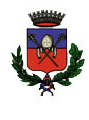 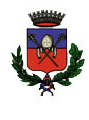 INFORMATIVA FORNITA AI SENSI DEGLI ARTICOLI 13 E 14 DEL REGOLAMENTO UE 2016/679RICHIESTA DI POSTEGGGIO PER FIERE E SAGREAl Servizio Attività Produttive – P.A.Comune di Santeramo in ColleFIERA DEL 30 MAGGIO (da presentare entro il 31 marzo)FIERA DEL 3 GIUGNO (da presentare entro il 04 aprile)FIERA DEL 17 AGOSTO (da presentare entro il 18 giugno)FESTA  PATRONALE 1-2-3 GIUGNO  titolare dell’omonima impresa individuale:legale rappresentante della società:Titolare di autorizzazione amministrativa per il commercio su aree pubbliche di tipologiaABdei  prodotti  di  cui  al  settoreAlimentareNon alimentareTitolareComune di Santeramo in CollePiazza Dr. Giuseppe Simone n. 8   70029 – Santeramo in Colle (Ba)  Italy                                                                                                          C.F. 82001050721- email  info@comune.santeramo.ba.it                                                                                                                                                                       PEC protocollo@pec.comune.santeramo.ba.it – Tel. 080-3028311Comune di Santeramo in CollePiazza Dr. Giuseppe Simone n. 8   70029 – Santeramo in Colle (Ba)  Italy                                                                                                          C.F. 82001050721- email  info@comune.santeramo.ba.it                                                                                                                                                                       PEC protocollo@pec.comune.santeramo.ba.it – Tel. 080-3028311Comune di Santeramo in CollePiazza Dr. Giuseppe Simone n. 8   70029 – Santeramo in Colle (Ba)  Italy                                                                                                          C.F. 82001050721- email  info@comune.santeramo.ba.it                                                                                                                                                                       PEC protocollo@pec.comune.santeramo.ba.it – Tel. 080-3028311Comune di Santeramo in CollePiazza Dr. Giuseppe Simone n. 8   70029 – Santeramo in Colle (Ba)  Italy                                                                                                          C.F. 82001050721- email  info@comune.santeramo.ba.it                                                                                                                                                                       PEC protocollo@pec.comune.santeramo.ba.it – Tel. 080-3028311FinalitàDati trattatiBase giuridica                    (riferita al  GDPR)DestinatariDurata della conservazioneIstruttoria dell’istanza per posteggio per fiere e sagreDati anagrafici, indirizzo, codice fiscale, carta d’identità, dati riguardanti l’attività commerciale, PEC.Obbligo legale (art. 6 p. 1 lett. c) I dati potranno essere comunicati alle autorità pubbliche per la verifica dei dati forniti.Fino al quinto anno successivo alla durata della concessione, salvo contenzioso e conformemente alle previsioni del codice dei beni culturali (D. Lgs. 42/2004)Comunicazioni urgentiRecapiti telefonici                             Indirizzo emailConsenso (art. 6 p. 1 lett. a).                                                                                                                           Il mancato consenso non ha nessun effetto rispetto alla concessione dell’occupazione del suolo pubblico.               Tuttavia, il cittadino non potrà essere contattato per la concessione dell’occupazione e dovrà mettersi in contatto con il Comune per conoscere l’esito della richiesta.                                        Il consenso può essere revocato in qualsiasi momento e questo non comporterà alcuna conseguenzaNessunoFino al mese successivo al termine della manifestazioneFonte dei dati trattatiI dati trattati sono acquisiti direttamente dai soggetti richiedenti o da altri soggetti pubblici per la verifica dei dati fornitiI dati trattati sono acquisiti direttamente dai soggetti richiedenti o da altri soggetti pubblici per la verifica dei dati fornitiI dati trattati sono acquisiti direttamente dai soggetti richiedenti o da altri soggetti pubblici per la verifica dei dati fornitiI dati trattati sono acquisiti direttamente dai soggetti richiedenti o da altri soggetti pubblici per la verifica dei dati fornitiDiritti dell’interessatoDirittoRiferimento al GDPRDirittoRiferimento al GDPRDiritti dell’interessatoRevoca del consensoArt. 7Portabilità ad altra piattaformaArt. 20Diritti dell’interessatoAccesso ai dati personaliArt. 15Opposizione al trattamentoArt. 21Diritti dell’interessatoRettifica dei dati personaliArt. 16Diritto alla comunicazione della violazioneArt. 34Diritti dell’interessatoCancellazione dei dati personaliArt. 17Diritto al reclamo al Garante per la Protezione dei Dati personali - Piazza Venezia 11 - 00187 Roma – protocollo@gpdp.it – 06696771 - https://www.garanteprivacy.it/Art. 77Diritti dell’interessatoLimitazione del trattamentoArt. 18Diritto al reclamo al Garante per la Protezione dei Dati personali - Piazza Venezia 11 - 00187 Roma – protocollo@gpdp.it – 06696771 - https://www.garanteprivacy.it/Art. 77Processo decisionale automatizzato:NONONONOTrasferimenti dei dati a paesi extra UE:NONONONOProfilazione dell’interessato:NONONONOResponsabile per la Protezione dei Dati PersonaliGiuseppe Nuzzolese - Piazza Dr. Giuseppe Simone n. 8   70029 – Santeramo in Colle (Ba) - Italy                                                                                                                          C.F. 82001050721- email  segreteria@comune.santeramo.ba.it                                                                                                                                                                                                                                               PEC affarigenerali@pec.comune.santeramo.ba.it – Tel. 080-3028323Giuseppe Nuzzolese - Piazza Dr. Giuseppe Simone n. 8   70029 – Santeramo in Colle (Ba) - Italy                                                                                                                          C.F. 82001050721- email  segreteria@comune.santeramo.ba.it                                                                                                                                                                                                                                               PEC affarigenerali@pec.comune.santeramo.ba.it – Tel. 080-3028323Giuseppe Nuzzolese - Piazza Dr. Giuseppe Simone n. 8   70029 – Santeramo in Colle (Ba) - Italy                                                                                                                          C.F. 82001050721- email  segreteria@comune.santeramo.ba.it                                                                                                                                                                                                                                               PEC affarigenerali@pec.comune.santeramo.ba.it – Tel. 080-3028323Giuseppe Nuzzolese - Piazza Dr. Giuseppe Simone n. 8   70029 – Santeramo in Colle (Ba) - Italy                                                                                                                          C.F. 82001050721- email  segreteria@comune.santeramo.ba.it                                                                                                                                                                                                                                               PEC affarigenerali@pec.comune.santeramo.ba.it – Tel. 080-3028323Dati di contatto per l’esercizio dei dirittiComune di Santeramo in Colle - Piazza Dr. Giuseppe Simone n. 8   70029 – Santeramo in Colle (Ba) – Italy                                                                                                                                                                   C.F. 82001050721- email  info@comune.santeramo.ba.it                                                                                                                                                                                                                                                PEC protocollo@pec.comune.santeramo.ba.it – Tel. 080-3028311Comune di Santeramo in Colle - Piazza Dr. Giuseppe Simone n. 8   70029 – Santeramo in Colle (Ba) – Italy                                                                                                                                                                   C.F. 82001050721- email  info@comune.santeramo.ba.it                                                                                                                                                                                                                                                PEC protocollo@pec.comune.santeramo.ba.it – Tel. 080-3028311Comune di Santeramo in Colle - Piazza Dr. Giuseppe Simone n. 8   70029 – Santeramo in Colle (Ba) – Italy                                                                                                                                                                   C.F. 82001050721- email  info@comune.santeramo.ba.it                                                                                                                                                                                                                                                PEC protocollo@pec.comune.santeramo.ba.it – Tel. 080-3028311Comune di Santeramo in Colle - Piazza Dr. Giuseppe Simone n. 8   70029 – Santeramo in Colle (Ba) – Italy                                                                                                                                                                   C.F. 82001050721- email  info@comune.santeramo.ba.it                                                                                                                                                                                                                                                PEC protocollo@pec.comune.santeramo.ba.it – Tel. 080-3028311